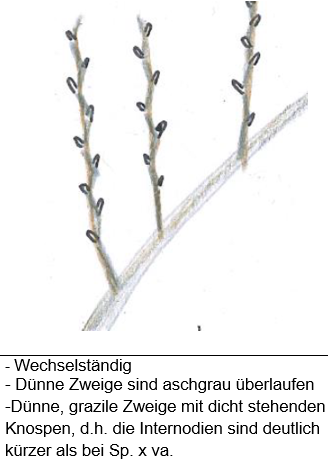 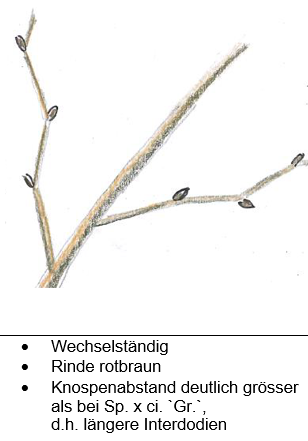 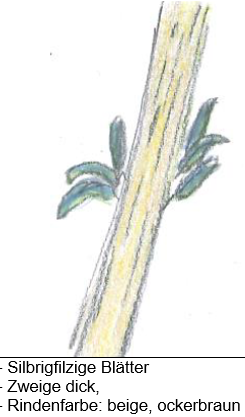 Spiraea cinerea 'Grefsheim 'Spiraea x vanhoutteiBuddleija davidii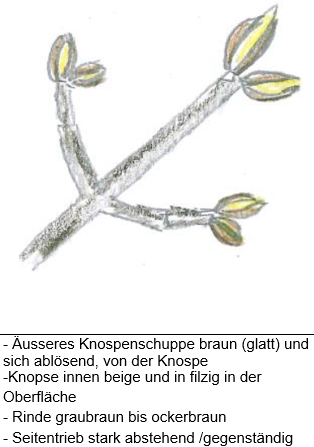 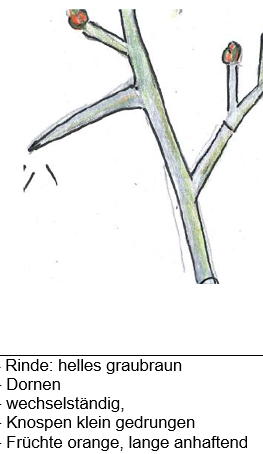 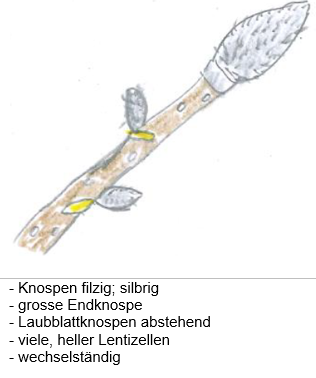 Viburnum plicatumBuddlejaMagnolia soulangeana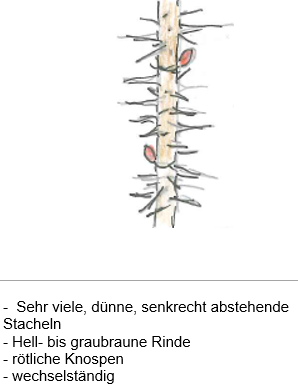 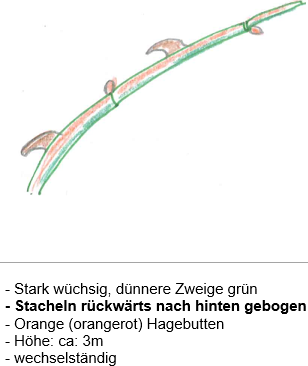 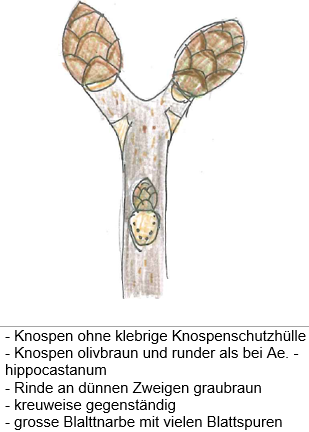 Rosa rugosaRosa caninaAesculus x carnea B.